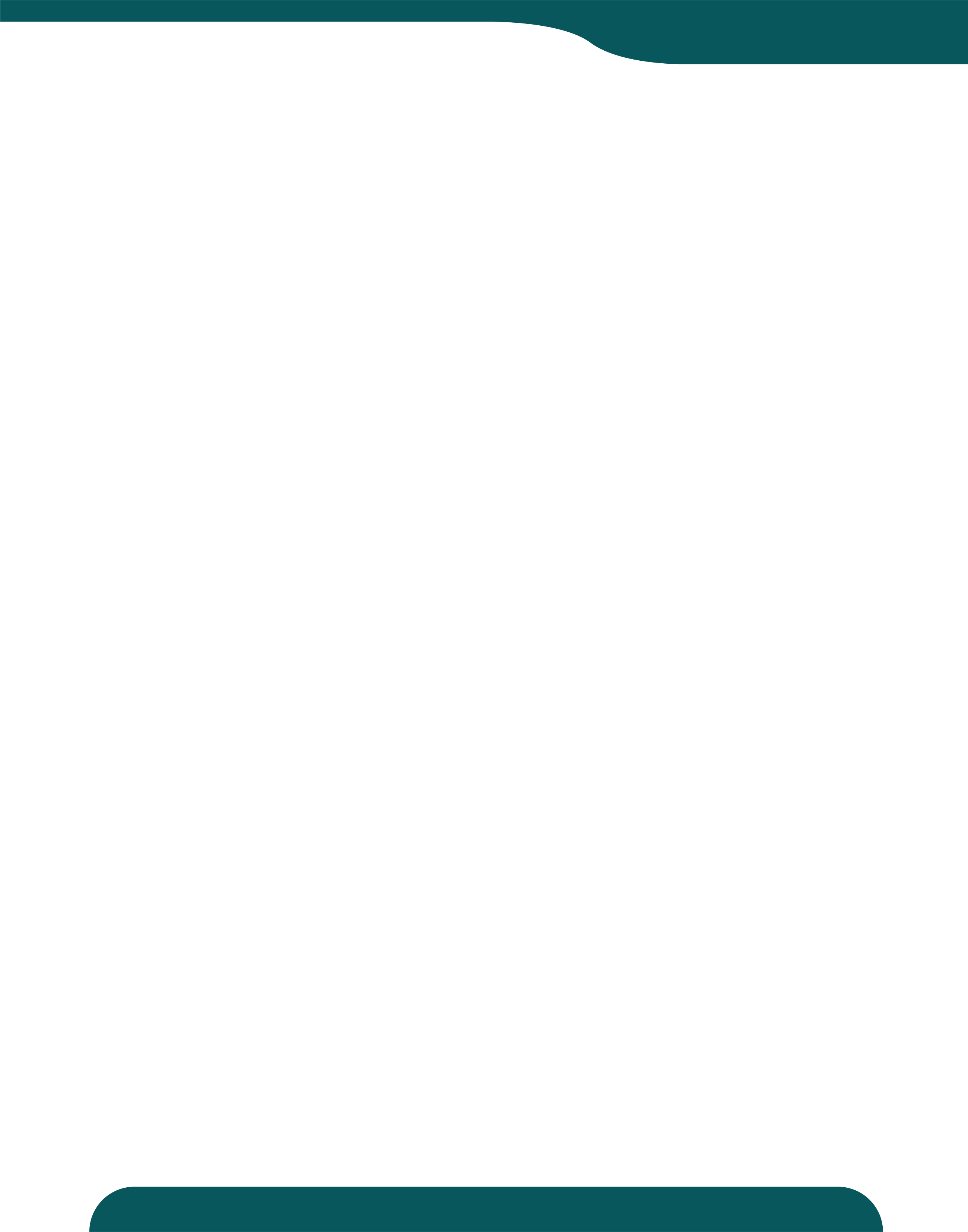 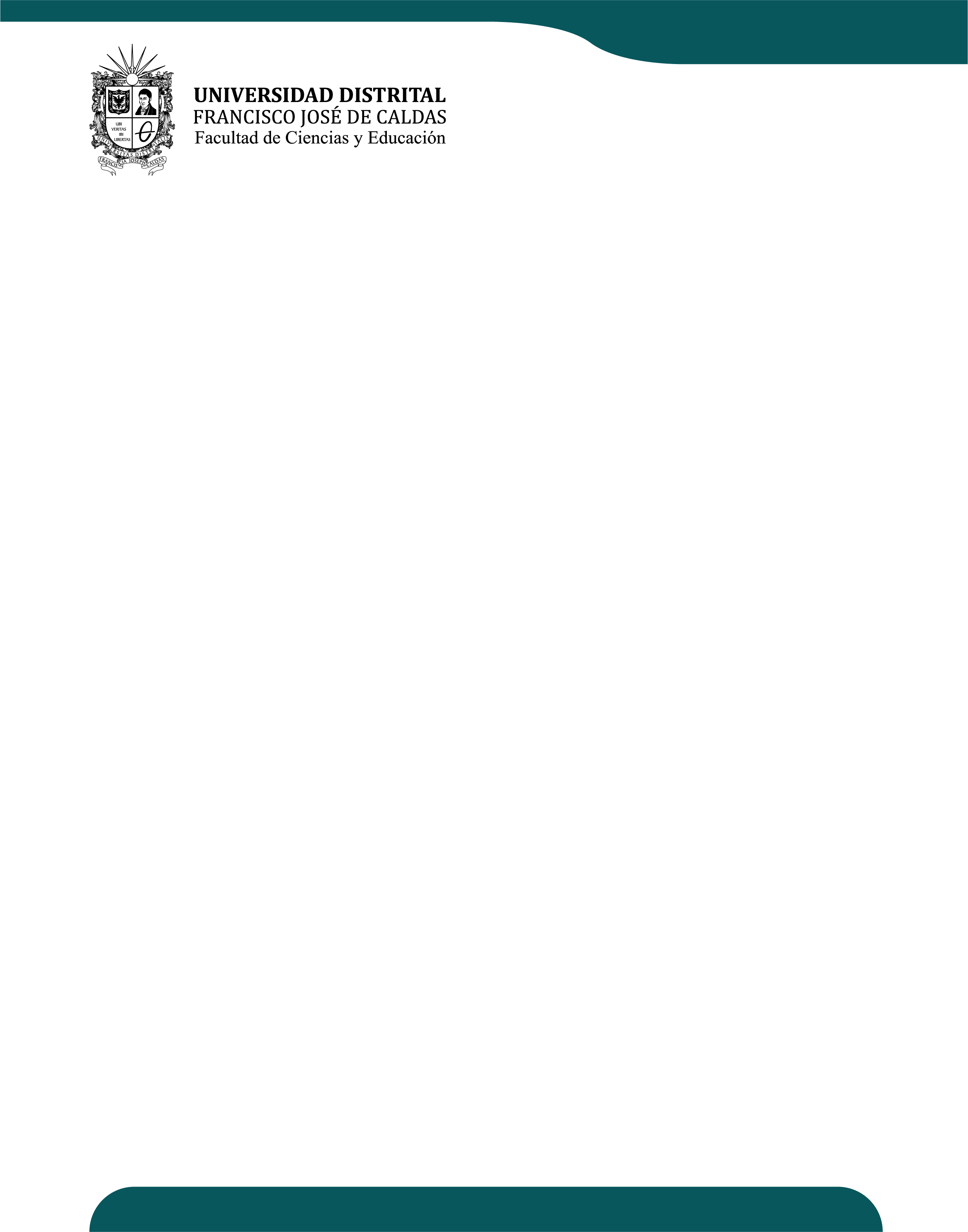 Formulario No.Universidad Distrital Francisco José de CaldasFacultad de Ciencias y EducaciónEspecialización en Educación en TecnologíaFormulario de inscripciónUniversidad Distrital Francisco José de CaldasFacultad de Ciencias y EducaciónEspecialización en Educación en TecnologíaFormulario de inscripciónUniversidad Distrital Francisco José de CaldasFacultad de Ciencias y EducaciónEspecialización en Educación en TecnologíaFormulario de inscripciónUniversidad Distrital Francisco José de CaldasFacultad de Ciencias y EducaciónEspecialización en Educación en TecnologíaFormulario de inscripciónUniversidad Distrital Francisco José de CaldasFacultad de Ciencias y EducaciónEspecialización en Educación en TecnologíaFormulario de inscripciónUniversidad Distrital Francisco José de CaldasFacultad de Ciencias y EducaciónEspecialización en Educación en TecnologíaFormulario de inscripciónUniversidad Distrital Francisco José de CaldasFacultad de Ciencias y EducaciónEspecialización en Educación en TecnologíaFormulario de inscripciónInserte su foto aquíInformación personalInformación personalInformación personalInformación personalInformación personalInformación personalInserte su foto aquíNombres:Inserte su foto aquíApellidos:Inserte su foto aquíNúmero de documento: Número de documento: Número de documento: Inserte su foto aquíLugar de expedición:Lugar de expedición:Lugar de expedición:Inserte su foto aquíFecha de nacimiento:Fecha de nacimiento:Inserte su foto aquíLugar de nacimiento:Lugar de nacimiento:Inserte su foto aquíDirección de residencia:Dirección de residencia:Dirección de residencia:Inserte su foto aquíTeléfono:Inserte su foto aquíCelular:Inserte su foto aquíEmail:Formación académica – PregradoFormación académica – PregradoFormación académica – PregradoFormación académica – PregradoFormación académica – PregradoFormación académica – PregradoFormación académica – PregradoUniversidad:Título obtenido:Fecha de inicio:Fecha de terminación:Título del trabajo de grado:Síntesis del trabajo de grado:Observaciones:Universidad:Título obtenido:Fecha de inicio:Fecha de terminación: Título del trabajo de grado:Síntesis del trabajo de grado:Observaciones: Formación académica – PosgradoFormación académica – PosgradoFormación académica – PosgradoFormación académica – PosgradoFormación académica – PosgradoFormación académica – PosgradoFormación académica – PosgradoUniversidad:Nombre del posgrado:Título obtenido:Fecha de inicio:Fecha de terminación:Título de la tesis de grado:Síntesis del trabajo de grado:Observaciones:Experiencia laboral (relacione el último cargo desempeñado)Experiencia laboral (relacione el último cargo desempeñado)Experiencia laboral (relacione el último cargo desempeñado)Experiencia laboral (relacione el último cargo desempeñado)Experiencia laboral (relacione el último cargo desempeñado)Experiencia laboral (relacione el último cargo desempeñado)Experiencia laboral (relacione el último cargo desempeñado)Nombre de la entidad: Dirección: Teléfono:Cargo desempeñado:Fecha de inicio:Fecha de terminación:Actividades realizadas:Observaciones:Información adicionalInformación adicionalInformación adicionalInformación adicionalInformación adicionalInformación adicionalInformación adicional¿Por qué razones desea usted realizar esta especialización?  ¿Por qué razones desea usted realizar esta especialización?  ¿Por qué razones desea usted realizar esta especialización?  ¿Por qué razones desea usted realizar esta especialización?  ¿Por qué razones desea usted realizar esta especialización?  ¿Por qué razones desea usted realizar esta especialización?  ¿Por qué razones desea usted realizar esta especialización?  Información adicional que considere se deba tener en cuenta en el estudio de su solicitud:Información adicional que considere se deba tener en cuenta en el estudio de su solicitud:Información adicional que considere se deba tener en cuenta en el estudio de su solicitud:Información adicional que considere se deba tener en cuenta en el estudio de su solicitud:Información adicional que considere se deba tener en cuenta en el estudio de su solicitud:Información adicional que considere se deba tener en cuenta en el estudio de su solicitud:Información adicional que considere se deba tener en cuenta en el estudio de su solicitud:__________________________________________________________________________________________________________________________________________________________________________________________________________________Firma del aspiranteFirma del aspiranteFirma del aspiranteFirma del aspiranteFirma del aspiranteFirma del aspiranteFirma del aspiranteEspacio para uso exclusivo de la universidadEspacio para uso exclusivo de la universidadEspacio para uso exclusivo de la universidadEspacio para uso exclusivo de la universidadEspacio para uso exclusivo de la universidadEspacio para uso exclusivo de la universidadEspacio para uso exclusivo de la universidadObservaciones: